GROUP DELMAR est une entreprise familiale en forte croissance avec des filiales en Belgique et en France. Depuis plus de 25 ans, nous sommes spécialisés dans la production d'éléments en béton préfabriqué, tels que des escaliers, des balcons, des façades et d'autres éléments sur mesure.Pour nos différents sites nous recherchons desMenuisiersMissionsSur base d'un plan de production, vous fabriquez la forme de coffrage adéquat pour nos constructions en béton. Vous sciez les différentes parties du coffrage à l'aide d'une scie à panneaux et les assemblez à l'aide d'une cloueuse, d'une visseuse, d'une ponceuse, etc. (travail sur mesure).Le coffrage doit être construit avec soin et suffisamment rigide pour qu'aucun béton ne puisse s'en échapper pendant le bétonnage.Le coffrage doit être assemblé de manière à pouvoir être utilisé plusieurs fois.Outre les tâches de coffrage pur, vous participez également à la mise en place de l'armature et de tous les accessoires, au coulage et à la finition de l'élément et à son décoffrage.Profil:Les qualités suivantes sont souhaitables:vous avez une certaine expérience en matière de coffrage et vous pouvez lire parfaitement les plansvous êtes motivé et aimez travaillervous êtes un vrai bricoleurle diplôme n'est pas décisif ; il est plus important de vouloir travailler dans le secteur du béton et d'avoir la bonne motivationvous êtes curieux et souhaitez devenir un expert dans votre domainevous parlez néerlandaisvous avez une bonne vision dans l'espace et le sens du détailOffre:vous recevrez une formation adéquate dispensée par les collègues très expérimentésun travail de jour, pas de travail le week-endune rémunération attractiveenvironnement de travail familial et agréable20 jours de congé / 12 RTT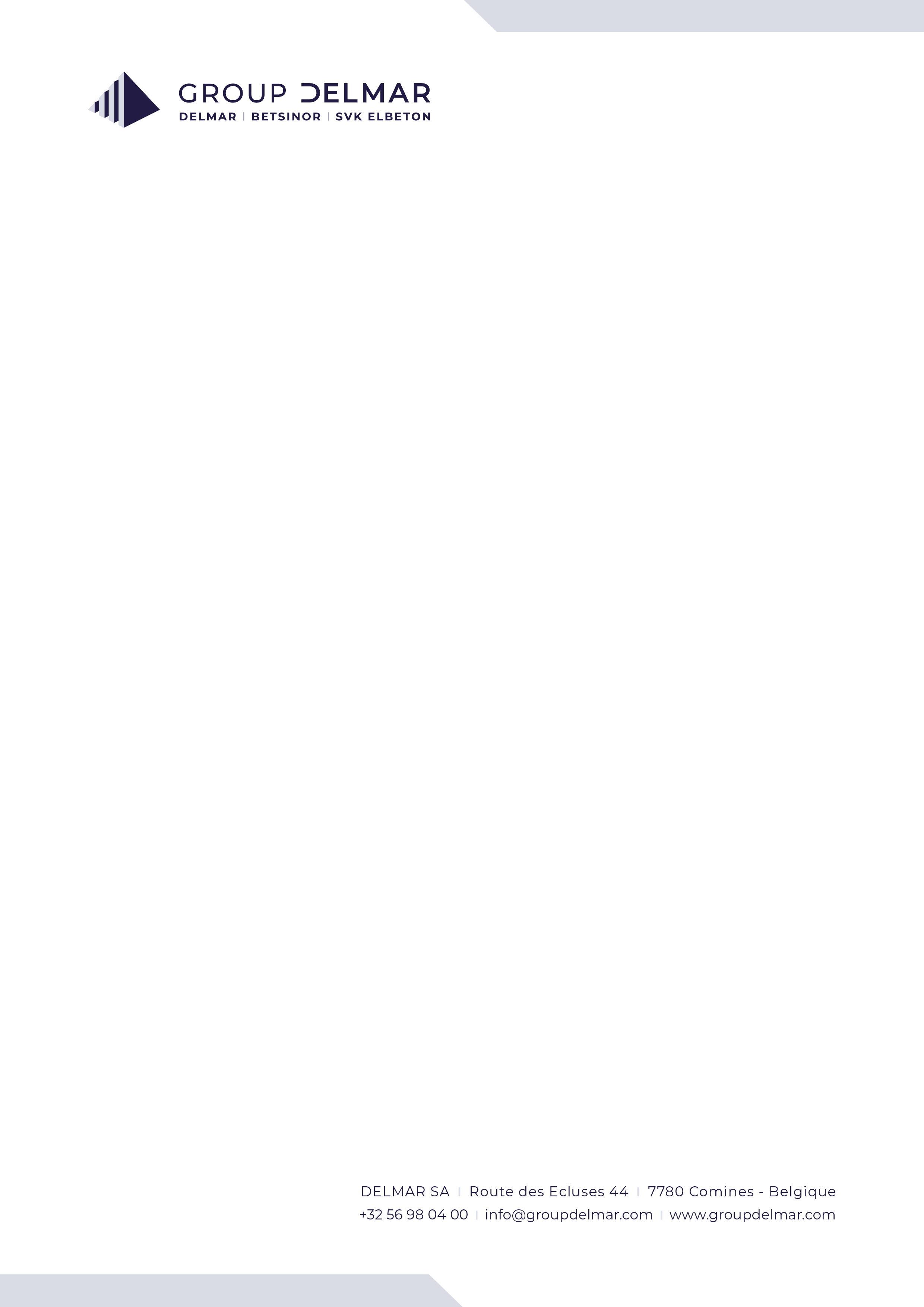 Postuler :Etes-vous complètement captivé par ce poste vacant ? Alors postulez rapidement en envoyant votre CV à hr@delmarprefa.be. Chaque demande est traitée de manière discrète, rapide et professionnelle. 